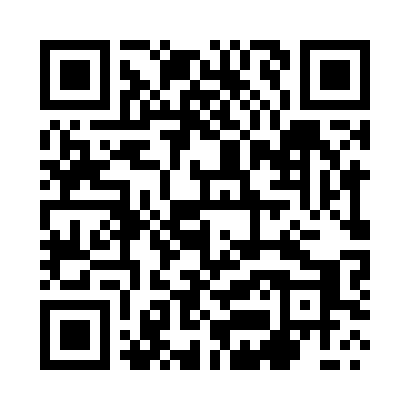 Prayer times for Janow Nowy, PolandWed 1 May 2024 - Fri 31 May 2024High Latitude Method: Angle Based RulePrayer Calculation Method: Muslim World LeagueAsar Calculation Method: HanafiPrayer times provided by https://www.salahtimes.comDateDayFajrSunriseDhuhrAsrMaghribIsha1Wed2:475:1512:405:478:0610:232Thu2:435:1312:405:488:0810:263Fri2:395:1112:405:498:0910:294Sat2:365:0912:405:508:1110:335Sun2:325:0712:395:518:1210:366Mon2:285:0612:395:528:1410:397Tue2:255:0412:395:538:1610:428Wed2:255:0212:395:548:1710:469Thu2:245:0112:395:548:1910:4710Fri2:234:5912:395:558:2010:4711Sat2:234:5712:395:568:2210:4812Sun2:224:5612:395:578:2310:4813Mon2:214:5412:395:588:2510:4914Tue2:214:5312:395:598:2610:5015Wed2:204:5112:396:008:2810:5016Thu2:204:5012:396:018:2910:5117Fri2:194:4812:396:028:3110:5218Sat2:194:4712:396:028:3210:5219Sun2:184:4612:396:038:3410:5320Mon2:184:4412:396:048:3510:5421Tue2:174:4312:396:058:3610:5422Wed2:174:4212:396:068:3810:5523Thu2:164:4112:406:078:3910:5524Fri2:164:4012:406:078:4010:5625Sat2:154:3912:406:088:4210:5726Sun2:154:3712:406:098:4310:5727Mon2:154:3612:406:108:4410:5828Tue2:144:3512:406:108:4510:5829Wed2:144:3512:406:118:4610:5930Thu2:144:3412:406:128:4811:0031Fri2:144:3312:416:128:4911:00